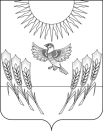 АДМИНИСТРАЦИЯ ВОРОБЬЕВСКОГО МУНИЦИПАЛЬНОГО РАЙОНАВОРОНЕЖСКОЙ ОБЛАСТИПОСТАНОВЛЕНИЕот  09.01.2013 г.   №   1           	    	            с. ВоробьевкаОб утверждении примерного положения об оплате труда муниципального казенного учреждения «Воробьевский информационно-консультационный центр»	В соответствии со статьями 5, 135 Трудового кодекса Российской Федерации, статьей 40 Устава Воробьевского муниципального района, администрация Воробьевского муниципального района П О С Т А Н О В Л Я Е Т :1. Утвердить примерное положение об оплате труда муниципального казенного учреждения «Воробьевский информационно-консультационный центр» согласно приложению № 1.2. Утвердить примерные размеры должностных окладов работников муниципального казенного учреждения «Воробьевский информационно-консультационный центр» согласно приложению № 2.3. Настоящее постановление вступает в силу со дня его официального опубликования и распространяется на правоотношения, возникшие с 01.01.2013 года.4. Контроль за исполнением настоящего постановления оставляю за собой.Глава администрации муниципального района 						И.Т. Рябинин Приложение № 1 к постановлению администрации  муниципального районаот 09.01.2013 г.  №  1 Примерное Положениеоб оплате труда муниципального казенного учреждения «Воробьевский информационно-консультационный центр»Настоящее примерное Положение устанавливает порядок оплаты труда, перечень должностей и размеры должностных окладов работников, муниципального казенного учреждения «Воробьевский информационно-консультационный центр» (далее - работники).1. Оплата труда работников. Оплата труда работников включает:1.1. Должностной оклад.1.2. Ежемесячные выплаты:	а) ежемесячная надбавка к должностному окладу за сложность, напряженность и высокие достижения в труде;  	б) ежемесячная надбавка к должностному окладу за выслугу лет;	в) ежемесячное денежное поощрение.  1.3. Дополнительные выплаты:	а) единовременная выплата при предоставлении ежегодного оплачиваемого отпуска;	б) материальная помощь;	в) премии по результатам работы; 	г) иные выплаты, предусмотренные федеральными законами, законами Воронежской области и иными нормативными правовыми актами.2. Должностной оклад2.1. Размеры должностных окладов работников устанавливаются приказом директора муниципального казенного учреждения «Воробьевский информационно-консультационный центр».3. Ежемесячные выплаты.3.1. Ежемесячная надбавка к должностному окладу за сложность, напряженность и высокие достижения в труде устанавливается в размере от 50 до 100 процентов должностного оклада.Конкретный размер надбавки устанавливается директором муниципального казенного учреждения «Воробьевский информационно-консультационный центр индивидуально, им же может изменяться и отменяться. В течение испытательного срока данная надбавка не устанавливается. 3.2. Ежемесячная надбавка к должностному окладу за выслугу лет устанавливается директором муниципального казенного учреждения «Воробьевский информационно-консультационный центр в зависимости от общего трудового стажа работников в следующих размерах:	3.3.  Ежемесячное денежное поощрение  устанавливается работникам в размере одного должностного оклада.	Ежемесячное денежное поощрение выплачивается за фактически отработанное время в расчетном периоде.4. Дополнительные выплаты.4.1. Единовременная выплата при предоставлении ежегодного оплачиваемого отпуска производится в течение календарного года  в размере двух должностных окладов. Единовременная выплата при предоставлении ежегодного оплачиваемого отпуска выплачивается к очередному отпуску по заявлению работника.При поступлении работника на работу, переводе, увольнении  единовременная выплата к отпуску выплачивается пропорционально отработанному времени в текущем календарном году из расчета 1/12 годового размера единовременной выплаты к отпуску за каждый полный месяц работы.4.2. Материальная помощь предоставляется в течение календарного года  в размере одного должностного оклада.Материальная помощь выплачивается, как правило, к очередному отпуску или, по желанию работника, в иное время.При поступлении работника на работу, переводе, увольнении  материальная помощь выплачивается пропорционально отработанному времени в текущем календарном году из расчета 1/12 годового размера материальной помощи за каждый полный месяц работы.4.3. В пределах фонда оплаты труда работникам могут выплачиваться премии по результатам работы.Премии по результатам работы выплачиваются на основании приказа директора муниципального казенного учреждения «Воробьевский информационно-консультационный центр. 4.4.  За счет экономии средств по муниципальному казенному учреждению «Воробьевский информационно-консультационный центр работникам могут производиться дополнительная материальная помощь в связи с юбилейными датами и в иных особых случаях (несчастный случай, болезнь, смерть родителей или членов семьи, стихийные бедствия и др.Приложение № 2 к постановлению администрации  муниципального районаот 09.01.2013 г.  №  1 Размеры должностных окладов работников органов местного самоуправления Воробьевского муниципального района, замещающих должности, не являющиеся должностям муниципальной службыстаж работы(процентов)от 3 до 8 лет10от 8 до 13 лет15от 13 до 18 лет20от 18 до 23 лет25от 23 лет30Наименование должностей служащихДолжностной  
оклад не более 
(рублей)Директор5 300Главный бухгалтер                                   4 900Главный специалист                               4 900